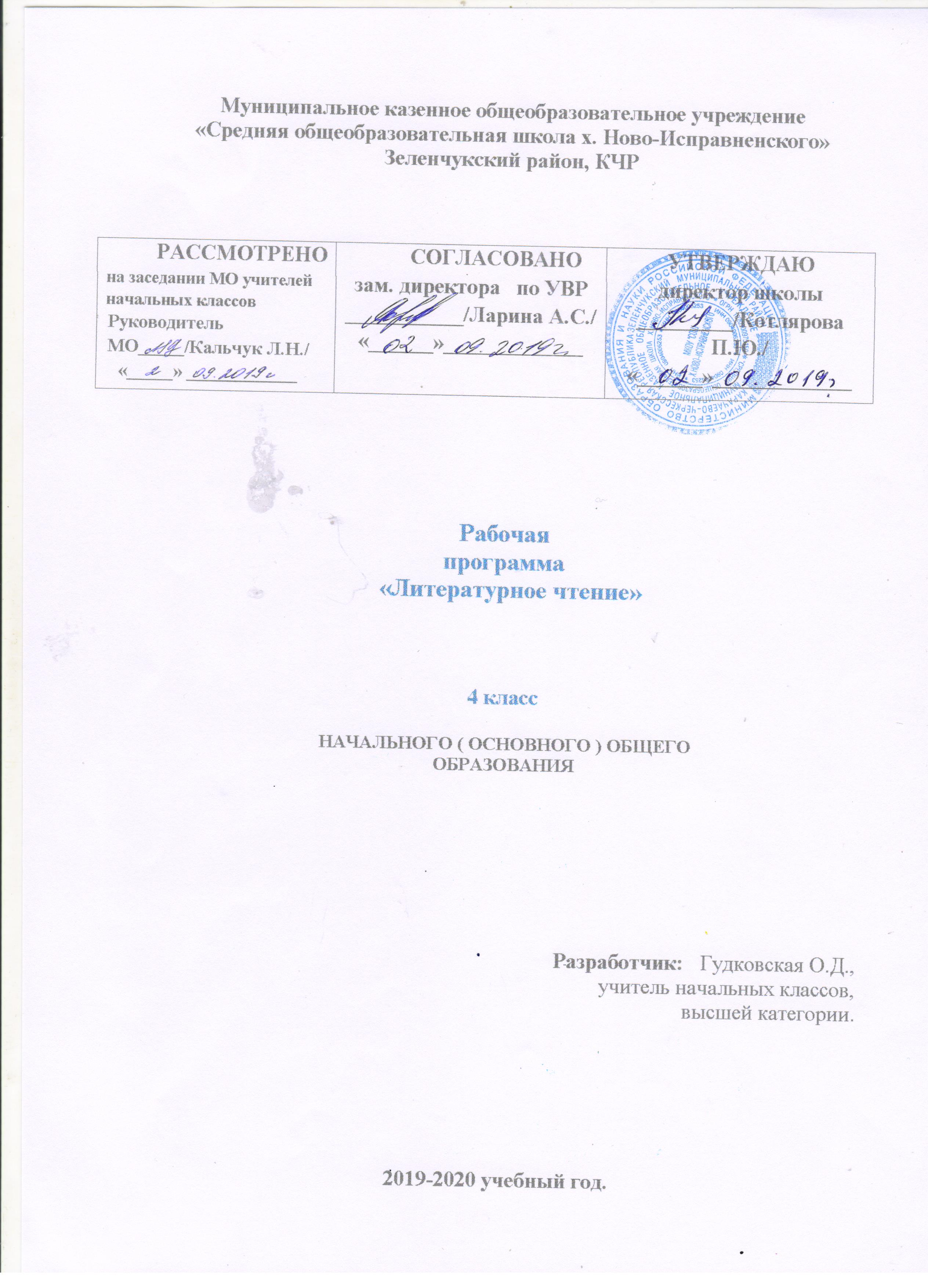 Пояснительная записка.Программа по литературному чтению составлена на основе ФГОС, авторской учебной программы « Литературное чтение» Климановой Л.Ф., Горецкого В.Г. В основу положены принципы УМК «Школа России». Литературное чтение - один из основных предметов в системе начального образования. Наряду с русским языком он формирует функциональную грамотность, способствует общему развитию и духовно-нравственному воспитанию ребенка. Успешность изучения курса литературного чтения обеспечивает результативность обучения по другим предметам начальной школы.Изучение литературного чтения в начальной школе направлено на достижение следующих целей:овладение осознанным, правильным, беглым и выразительным чтением как базовым навыком в системе образования младших школьников; формирование читательского кругозора и приобретение опыта самостоятельной читательской деятельности; совершенствование всех видов речевой деятельности;развитие художественно-творческих и познавательных способностей, эмоциональной отзывчивости при чтении художественных произведений, формирование эстетического отношения к искусству слова; овладение первоначальными навыками работы с учебными и научно-познавательными текстами;обогащение нравственного опыта младших школьников средствами художественного текста; формирование  представлений о добре и зле;  уважения к культуре народов многонациональной России и других стран.Приоритетной целью обучения литературному чтению в начальной школе является формирование читательской компетентности младшего школьника, осознание себя как грамотного читателя, способного к использованию читательской  деятельности как средства самообразования. Читательская  компетентность определяется владением техникой чтения, приёмами понимания прочитанного и прослушанного произведения, знанием книг и умением их самостоятельно выбирать, сформированностью  духовной потребности в книге и чтении.     Среди предметов, входящих в учебный план начальной школы, курс «Литературное чтение»,   в особой мере влияет на решение следующих задач:1. Освоение общекультурных навыков чтения и понимания текста; воспитание интереса к чтению и книге.2. Овладение речевой, письменной и коммуникативной культурой.3. Воспитание эстетического отношения к действительности, отраженной в художественной литературе.4. Формирование нравственных ценностей и эстетического вкуса младшего школьника; понимание духовной сущности произведений.     На курс обучения «Литературное  чтение» в 4 классе отводится  2 часа в неделю,68  ч  в году. Программа по  литературному чтению  4 класса составлена на основе ФГОС, в основу положены принципы УМК «Школа России»  под редакцией  Л.Ф.Климановой, В.Г.Горецкого, М.В. Головановой  и адаптированы под условия  МКОУ Новоисправненская   СОШ.Ценностные ориентиры содержания курсаЛитературное чтение как учебный предмет в начальной школе имеет большое значение в решении задач не только обучения, но и воспитания. На этих уроках учащиеся знакомятся   с художественными произведениями, нравственный потенциал которых очень высок. Таким образом, в процессе полноценного восприятия художественного произведения формируется духовно-нравственное воспитание и развитие учащихся начальных классов. Литературное чтение как вид искусства знакомит учащихся  с нравственно-эстетическими ценностями своего народа и человечества и способствует формированию личностных качеств, соответствующих национальным и общечеловеческим ценностям. На уроках литературного чтения продолжается развитие техники чтения, совершенствование качества чтения, особенно осмысленности. Читая и  анализируя произведения, ребенок задумывается над вечными ценностями (базовыми ценностями) добром, справедливостью, правдой и т.д. огромную роль при этом играет эмоциональное восприятие произведения, которое формирует эмоциональную грамотность. Система духовно- нравственного воспитания и развития, реализуемая в рамках урока литературного чтения, формирует личностные качества человека, характеризующие его отношение к другим людям, к Родине.Результаты освоения учебного предметаЛичностными результатами обучения в начальной школе являются: осознание значимости чтения для своего дальнейшего развития и успешного обучения; формирование потребности в систематическом чтении как средстве познания мира и себя самого; знакомство с культурно-историческим наследием России, общечеловеческими ценностями; восприятие литературного произведения как особого вида искусства; полноценное восприятие художественной литературы; эмоциональная отзывчивость на прочитанное; высказывание своей точки зрения и уважение мнения собеседника.Метапредметными результатами обучения в начальной школе являются: освоение приёмов поиска нужной информации; овладение алгоритмами основных учебных действий по анализу и интерпретации художественных произведений (деление текста на части, составление плана, нахождение средств художественной выразительности и др.), умением высказывать и пояснять свою точку зрения; освоение правил и способов взаимодействия с окружающим миром; формирование представлений о правилах и нормах поведения, принятых в обществе; овладение основами коммуникативной деятельности, на практическом уровне осознание значимости работы в группе и освоение правил групповой работы.Предметными результатами обучения в начальной школе являются: формирование необходимого уровня читательской компетентности; овладение техникой чтения, приёмами понимания прочитанного и прослушанного произведения; элементарными приёмами интерпретации, анализа и преобразования художественных, научно-популярных и учебных текстов; умение самостоятельно выбирать интересующую ученика литературу; умение пользоваться словарями и справочниками; осознание себя как грамотного читателя, способного к творческой деятельности; умение составлять несложные монологические высказывания о произведении (героях, событиях), устно передавать содержание текста по плану, составлять небольшие тексты повествовательного характера с элементами рассуждения и описания; умение декламировать (читать наизусть) стихотворные произведения, выступать перед знакомой аудиторией (сверстниками, родителями, педагогами) с небольшими сообщениями.Информационная грамотность.В результате освоения общих навыков работы с информацией выпускники начальной школы будут уметь:- оценивать потребность в дополнительной информации;-определять возможные источники информации и способы её поиска;-осуществлять поиск информации в словарях, справочниках, энциклопедиях, библиотеках, Интернете; получать информацию из наблюдений, при общении;-наращивать свои собственные знания, сравнивая, обобщая и систематизируя полученную информацию и имеющиеся знания, обновляя представления о причинно-следственных связях;-создавать свои информационные объекты (сообщения, небольшие сочинения)-при работе с информацией применять средства информационных и коммуникационных технологий.Содержание начального общего образования по предметуАудирование  (слушание)Чтение:Чтение вслухЧтение про себяРабота с разными видами текстаБиблиографическая культураРабота с текстом художественного произведенияРабота с учебными, научно-популярными и другими текстамиГоворение (культура речевого общения)Письмо (культура письменной речи)Круг детского чтенияЛитературоведческая пропедевтика (практическое освоение)Творческая деятельность обучающихся (на основе литературных произведений)В 4  классе курс литературного чтения разделено на  разделы:  виды речевой и читательской деятельности,  круг детского чтения, литературоведческая пропедевтика,  творческая деятельностьКурс литературного чтения в 4 классе   состоит    из разделов:« Летописи, былины, сказания, жития » - 5 ч« Чудесный мир классики » - 11 ч« Поэтическая тетрадь 1»- 4  ч«  Литературные сказки »- 10 ч« Делу время- потехе час » - 6 ч « Страна детства » - 6 ч« Поэтическая тетрадь 2» - 2 ч « Природа и мы » - 8 ч «  Поэтическая тетрадь 3» - 3 ч « Родина» - 4 ч « Страна Фантазия » - 4 ч « Зарубежная литература» - 5 ч     Содержание программы и процесс обучения  ее достижения показано в двух таблицах. В первой таблице  представлены содержание,  планируемые результаты, специфические умения по литературному чтению. Учебные  результаты по предмету даны на двух уровнях:- ученик научится;-ученик получит возможность научиться;Второй уровень в таблице  выделен курсивом. Во второй таблице представлено календарно -тематическое планирование с указанием основных видов деятельности учащихся. Виды деятельности учащихся оформлены на языке планируемых результатов: предметных, специфических УД  и метапредметных..Требования к уровню подготовкиВ результате обучения в начальной школе будет обеспечена готовность обучающихся к дальнейшему образованию, достигнут необходимый уровень их литературного развития, который характеризуется как умения:осознавать место и роль литературного чтения в познании окружающего мира, понимать значение литературного чтения для формирования общей культуры человека, формирования личных качеств и социальных ценностей;понимать значение литературы как средства ознакомления с общечеловеческими ценностями;работать с литературным текстом с точки зрения его эстетической (литература как вид искусства, сравнение литературы с другими видами искусства) и нравственной сущности (ценностные ориентации, нравственный выбор);применять анализ, сравнение, сопоставление для определения жанра, характеристики героя, пересказывать текст;осуществлять поиск необходимой информации в художественном, учебном, научно-популярном текстах;работать со справочно-энциклопедическими изданиями.Содержание и планируемые результаты освоения программы по литературному чтению в 4 классеУчебно-методический комплекс        Учебные пособия для  учащихся:1.Литературное чтение. Учебник  4 класс в 2 частях,  Климанова Горецкий,  части 1 и 2,  Просвещение 2013 г2. Литературное чтение.  Рабочая тетрадь 4 класс,  Бойкина М.В. Виноградская Л.А., Москва, « ВАКО», 2014 г3. Контрольно-измерительные материалы , Литературное чтение 4 класс, Кутявина С.В. , Москва, «ВАКО», 2014 гМетодические пособия:С.В. Кутявина. Уроки литературного чтения в 4  классе. Поурочные планы. Москва, « ВАКО», 2014 гКалендарно-тематическое планирование уроков литературного чтения в 4  классеСодержательные линииТребования ФГОС к планируемымрезультатам по предметуТребования ФГОС к планируемымрезультатам по предметуБазовый уровень (обучающийся научится)Повышенный уровень (обучающийся получит возможность научиться)Виды речевой и читательской деятельностиУмение слушать Адекватное понимание содержания звучащей речи, умение отвечать на вопросы, определение последовательности событий. Развитие умения наблюдать за выразительностью речи.Постепенный переход от слогового к плавному осмысленному, правильному  чтению целыми словами вслух. Постепенное увеличение скорости чтения. Развитие умения переходить от чтения вслух к чтению про себяОтличать текст от набора предложений. Самостоятельное определение темы и главной мысли текста. Умение работать с разными видами информацииПересказ текста, развитие умения предвосхищать ход развития сюжета, последовательность событий.осознавать смысл традиций и праздников русского народа, сохранять традиции семьи и школы, осмысленно готовится к национальным праздникам; составлять высказывания   о самых ярких и впечатляющих событиях, происходящих в дни семейных праздников,  делиться впечатлениями о праздниках с друзьями и товарищами по классу; употреблять пословицы и поговорки в учебных диалогах и высказываниях на заданную тему; читать вслух бегло, осознанно, без искажений,  выразительно, передавая своё отношение к прочитанному, выделяя при чтении важные по смыслу слова, соблюдая паузы между предложениями и частями текста; понимать и осознавать, почему поэт воспевает родную природу, какие чувства при этом испытывает, как это характеризует самого поэта; рассуждать о категориях «добро» и «зло», «красиво» и «безобразно», употреблять данные понятия и их смысловые оттенки в своих оценочных высказываниях; предлагать свои варианты разрешения конфликтных ситуаций и нравственных дилеммпользоваться элементарными приёмами анализа текста по вопросам учителя (учебника).осуществлять переход с  уровня событий  восприятия произведения к пониманию главной мысли; соотносить главную мысль произведения с пословицей или поговоркой; понимать, позицию какого героя произведения поддерживает автор, находить этому доказательства в тексте; задавать вопросы по прочитанному произведению, находить на них ответы в тексте; находить эпизод из прочитанного произведения для ответа на вопрос или подтверждения собственного мнения;делить текст на части; озаглавливать части, подробно пересказывать, опираясь на составленный под руководством  учителя план; находить книги для самостоятельного чтения в различных библиотеках (школьной, домашней, городской, виртуальной и др.); при выборе книг и поиске информации опираться на информационный аппарат книги, её элементы; получать удовольствие от самостоятельного чтения произведений различных жанров;  делиться своими впечатлениями о прочитанных книгах, участвовать в диалогах и дискуссиях о прочитанных книгах; пользоваться тематическим каталогом в школьной библиотеке.понимать значимость великих русских писателей и поэтов (Пушкина, Толстого, Чехова, Тютчева, Фета, Некрасова и др.) для русской культуры; читать вслух бегло, осознанно, без искажений, интонационно объединять слова в предложении и предложения в тексте, выражая своё отношение к содержанию и героям произведения.пользоваться элементарными приёмами анализа текста с целью его изучения и осмысления; осознавать через произведения великих мастеров слова их нравственные и эстетические ценности (добра, мира, терпения, справедливости, трудолюбия), присущие практически всем российским гражданам; эстетически воспринимать произведения литературы, замечать красивое образное слово в поэтическом тексте,  понимать, что точно подобранное автором слово способно создавать яркий и неожиданный образ. участвовать в дискуссиях на нравственные темы; подбирать примеры из прочитанных произведений, иллюстрирующие образец нравственного поведения; формулировать  вопросы проблемного характера к изучаемому тексту; находить эпизоды из разных частей  прочитанного произведения, доказывающие собственный взгляд на проблему; делить текст на части, подбирать заглавия к ним, составлять самостоятельно план для пересказа,  продумывать связки для соединения частей.домысливать образ, данный автором лишь намёком, набросанный некоторыми штрихами, создавать словесный портрет на основе авторского замысла.выбирать при выразительном чтении интонацию, темп, логическое ударение, паузы, особенности жанра (сказка сказывается, стихотворение читается с чувством, басня читается с сатирическими нотками и пр.). находить в произведениях средства художественной выразительности (сравнение, эпитет).готовить проекты о книгах и библиотеке; участвовать в книжных конференциях и выставках; пользоваться алфавитным и тематическим каталогом в городской библиотеке; пользоваться предметным и систематическим каталогом в школьной библиотеке.Творческая деятельностьЧтение по ролям,  инсценирование, устное словесное рисование, знакомство с различными способами работы с деформированным текстом, развитие умения различать состояние природы в различные времена года, настроения людей, оформлять свои мысли в устной и письменной речи.сочинять свои произведения  малых жанров устного народного творчества  в соответствии с жанровыми особенностями и индивидуальной задумкой;писать  небольшие по объему сочинения и изложения о значимости чтения в жизни человека, по пословице, по аналогии с прочитанным текстом – повествованием. пересказывать содержание произведения  выборочно и сжато.сказывать русские народные сказки, находить в них непреходящие нравственные ценности русского человека, осознавать русские национальные традиции и праздники, описываемые в народных сказках.пересказывать содержание произведения подробно, выборочно и кратко, опираясь на самостоятельно составленный план;  соблюдать при пересказе логическую последовательность и точность изложения событий; составлять план, озаглавливать текст; пересказывать текст, включающий элементы описания (природы, внешнего вида героя, обстановки) или рассуждения; пересказывать текст от 3-го лица; составлять рассказы об особенностях национальных праздников и традиций на основе прочитанных произведений (фольклора, летописей, былин, житийных рассказов).подбирать материалы для проекта, записывать пословицы, поговорки,  высказывания мудрецов, известных писателей, артистов, учёных по данной теме, делать подборку наиболее понравившихся, осмыслять их, переводить в принципы жизни; готовить проекты на тему «Русские национальные праздники», «Русские традиции и обряды», «Православные праздники на Руси» и др.; участвовать в литературных викторинах, конкурсах чтецов, литературных праздниках, посвящаемых великим русским поэтам; участвовать в читательских конференциях.писать отзыв на прочитанную книгу.Литературоведческая пропедевтика Нахождение в тексте с помощью учителя синонимов, антонимов, эпитетов и осмысление их значения. Сравнение прозаической и стихотворной речи, жанровое разнообразие произведений: малые жанры (колыбельные песни, потешки, пословицы, поговорки, загадки, сказки. Сказки о животных, бытовые, волшебные, литературные (авторские). Рассказ, стихотворение, басня – общее представление о жанре.понимать особенности стихотворения: расположение строк, рифму, ритм; определять героев басни, характеризовать их, понимать мораль и разъяснять её своими словами; соотносить с пословицами и поговорками; понимать, позицию какого героя произведения поддерживает автор, находить этому доказательства в тексте.осмыслять специфику народной и литературной сказки, рассказа и басни, лирического стихотворения; различать народную и литературную сказки, находить в тексте доказательства различия и сходства.находить в произведении средства художественной выразительности (сравнение, олицетворение).сравнивать, сопоставлять, делать элементарный анализ различных текстов, используя ряд литературоведческих понятий (фольклорная и авторская литература, структура текста, герой, автор) и средств художественной выразительности (сравнение, олицетворение, метафора);определять позиции героев и позицию автора художественного текста;создавать прозаический или поэтический текст по аналогии на основе авторского текста, используя средства художественной выразительности. Круг детского чтенияПроизведения устного народного творчества разных народов. Знакомство с творчеством А,С, Пушкина, М,Ю, Лермонтова Л.Н.Толстого и других классиков детской литературы и зарубежной литературы, доступной для детского восприятия. Основные темы детского чтения: фольклор разных народов, произведения о Родине, природе, детях, братьях наших меньших, добре, дружбе, честности, юмористические произведенияориентироваться в книге по оглавлению, находить форзац, главы учебника;- выделять основную тему произведения, для краткого описания литературного произведения и книги, грамотно использовать понятия: “сюжет”, “герои”, “персонажи”, “образ”, “эпизод”, “репродукция”, “эпиграф” и др.;- находить разделы  “Проверь себя” и др., ориентироваться в заданиях учебника по значкам;- пользоваться словарем учебника и справочной литературой, выполняя задания “Прочитай дополнительно”;- дополнительно ознакомиться с произведениями в хрестоматии;- представлять тематическое многообразие литературы разных времен и народов.  - различать тематику книг, понимать назначение различных книг;- ориентироваться в мире детской литературы на основе знакомства с произведениями отечественной литературы;- определять особенности произведений зарубежной литературы;- рассказывать ( в том числе по плану) о прочитанных самостоятельно произведениях, книгах;- ориентироваться в публичной библиотеке;- называть одно периодическое детское литературно – художественное изданиенаизусть не менее 15 стихотворений; названия, основное содержание изученных литературных произведений, их авторов;элементы книги (обложка, оглавление, титульный лист, иллюстрация).уметь:повышать и понижать голос в соответствии со знаками препинания и характером содержания;соблюдать паузы  и выбирать темп чтения в зависимости от смысла читаемого;определять тему и главную мысль произведения;воспроизводить содержание текста по вопросам или картинному плану, данному в учебнике;подробно пересказывать небольшие произведения с отчетливо выраженным сюжетом;отвечать на вопросы по содержанию текста, находить в нем предложения, подтверждающие устное высказывание;раскрывать содержание иллюстраций к произведению; соотносить их с отрывками рассказа, находить в тексте слова соответствующие им;делить текст на части, озаглавливать их, выявлять основную мысль прочитанного;сопоставлять слова близкие по значению; понимать значение слов и выражений в контексте: различать простейшие случаи многозначности слов, отыскивать в тексте слов и выражений, характеризующих событие, действующих лиц, картины природы;ориентироваться в учебной книге: знакомство с содержанием; нахождение в нем названия нужного произведения; умение пользоваться заданиями и вопросами, помещёнными в учебных книгах;читать стихотворные произведения наизусть (по выбору);различать жанры художественной литературы (сказка, рассказ, басня, летопись, былина), различать сказки народные и литературные; приводить примеры произведений фольклора (пословицы, загадки, сказки).овладеть навыками сознательного, правильного и выразительного чтения целыми словами при темпе громкого чтения незнакомого текста не ниже 90  слов в минутуИспользовать приобретённые знания и умения в практической деятельности и повседневной жизни для:самостоятельного чтения книг;высказывания оценочных суждений о прочитанном произведении (герое, событии);самостоятельного выбора и определения содержания книги по её элементам;работы с различными источниками информации (словарями, справочниками, в том числе на электронных носителях).№ Раздел Тема урока ДатаПланируемые результаты освоения учебного предмета Планируемые результаты освоения учебного предмета № Раздел Тема урока ДатаПредметные действияСпецифические универсальные учебные действия ( соответствующие содержанию  предмета)1Летописи, былины, сказания, жития ( 5 ч)Знакомство с названием раздела, прогнозирование его содержания. Из летописи « И повесил Олег щит свой на вратах Царьграда»Читать вслух с постепенным переходом  на чтение про себя. Увеличивать темп чтения вслух, исправляя ошибки при повторном чтении текста. Воспринимать на слух художественное произведение. Пользоваться справочными источниками  для понимания и получения дополнительной информации. Оценивать результаты своей читательской деятельности, вносить коррективыРегулятивные-формулировать учебные задачи урокаПознавательные- анализировать  текст, выделять в нем основную мысль;Личностные- проявление бережного отношения к художественной книге;2Летописи, былины, сказания, жития ( 5 ч) Сравнение текста летописи и исторических источниковИз летописи « И вспомнил Олег коня своего»Читать вслух с постепенным переходом  на чтение про себя. Увеличивать темп чтения вслух, исправляя ошибки при повторном чтении текста. Воспринимать на слух художественное произведение. Пользоваться справочными источниками  для понимания и получения дополнительной информации. Оценивать результаты своей читательской деятельности, вносить коррективыРегулятивные-формулировать учебные задачи урокаПознавательные- анализировать  текст, выделять в нем основную мысль;Личностные- проявление бережного отношения к художественной книге;3Летописи, былины, сказания, жития ( 5 ч)Поэтический текст былины « Ильины три поездочки» Читать вслух с постепенным переходом  на чтение про себя. Увеличивать темп чтения вслух, исправляя ошибки при повторном чтении текста. Воспринимать на слух художественное произведение. Пользоваться справочными источниками  для понимания и получения дополнительной информации. Оценивать результаты своей читательской деятельности, вносить коррективыРегулятивные-формулировать учебные задачи урокаПознавательные- анализировать  текст, выделять в нем основную мысль;Личностные- проявление бережного отношения к художественной книге;4Летописи, былины, сказания, жития ( 5 ч)Сергий Радонежский – святой земли Русской.Читать вслух с постепенным переходом  на чтение про себя. Увеличивать темп чтения вслух, исправляя ошибки при повторном чтении текста. Воспринимать на слух художественное произведение. Пользоваться справочными источниками  для понимания и получения дополнительной информации. Оценивать результаты своей читательской деятельности, вносить коррективыРегулятивные-формулировать учебные задачи урокаПознавательные- анализировать  текст, выделять в нем основную мысль;Личностные- проявление бережного отношения к художественной книге;5Летописи, былины, сказания, жития ( 5 ч) Обобщающий урок – игра « Летописи, былины, сказания, жития». Оценка достижений. Проект « Создание календаря исторических событий».Читать вслух с постепенным переходом  на чтение про себя. Увеличивать темп чтения вслух, исправляя ошибки при повторном чтении текста. Воспринимать на слух художественное произведение. Пользоваться справочными источниками  для понимания и получения дополнительной информации. Оценивать результаты своей читательской деятельности, вносить коррективыРегулятивные-формулировать учебные задачи урокаПознавательные- анализировать  текст, выделять в нем основную мысль;Личностные- проявление бережного отношения к художественной книге;5Летописи, былины, сказания, жития ( 5 ч) Обобщающий урок – игра « Летописи, былины, сказания, жития». Оценка достижений. Проект « Создание календаря исторических событий».Читать вслух с постепенным переходом  на чтение про себя. Увеличивать темп чтения вслух, исправляя ошибки при повторном чтении текста. Воспринимать на слух художественное произведение. Пользоваться справочными источниками  для понимания и получения дополнительной информации. Оценивать результаты своей читательской деятельности, вносить коррективыРегулятивные-формулировать учебные задачи урокаПознавательные- анализировать  текст, выделять в нем основную мысль;Личностные- проявление бережного отношения к художественной книге;6Чудесный мир классики ( 11 ч) Знакомство с названием раздела, прогнозирование его содержания.П.П. Ершов « Конек – Горбунок» Читать вслух с постепенным переходом  на чтение про себя. Увеличивать темп чтения вслух, исправляя ошибки при повторном чтении текста. Воспринимать на слух художественное произведение. Выявлять специфические особенности сказки. Оценивать поступки героев и свои собственные под руководством учителя с точки зрения моральных ценностей. Находить  необходимую информацию в книге, ориентироваться в учебной и художественной книге. Пользоваться справочными источниками  для понимания и получения дополнительной информации. Оценивать результаты своей читательской деятельности, вносить коррективы. Регулятивные-формулирование учебной задачи урока, планирование деятельности по изучению темы урока, оценивание своей работы на уроке;Познавательные- анализировать  текст, выделять в нем основную мысль;Коммуникативные- отвечать на вопросы на основе художественного текста, - обсуждать в паре ответы на вопросы учебника, доказывать свою точку зрения;Личностные- проявление бережного отношения к художественной книге, формирование системы нравственных ценностей ( благородство, понимание, сочувствие), проявление интереса к произведениям классиков7Чудесный мир классики ( 11 ч) П.П. Ершов « Конек – Горбунок». Сравнение литературной и народной сказок. Характеристика героев.Читать вслух с постепенным переходом  на чтение про себя. Увеличивать темп чтения вслух, исправляя ошибки при повторном чтении текста. Воспринимать на слух художественное произведение. Выявлять специфические особенности сказки. Оценивать поступки героев и свои собственные под руководством учителя с точки зрения моральных ценностей. Находить  необходимую информацию в книге, ориентироваться в учебной и художественной книге. Пользоваться справочными источниками  для понимания и получения дополнительной информации. Оценивать результаты своей читательской деятельности, вносить коррективы. Регулятивные-формулирование учебной задачи урока, планирование деятельности по изучению темы урока, оценивание своей работы на уроке;Познавательные- анализировать  текст, выделять в нем основную мысль;Коммуникативные- отвечать на вопросы на основе художественного текста, - обсуждать в паре ответы на вопросы учебника, доказывать свою точку зрения;Личностные- проявление бережного отношения к художественной книге, формирование системы нравственных ценностей ( благородство, понимание, сочувствие), проявление интереса к произведениям классиков8Чудесный мир классики ( 11 ч) П.П. Ершов « Конек – Горбунок». Характеристика героев.Читать вслух с постепенным переходом  на чтение про себя. Увеличивать темп чтения вслух, исправляя ошибки при повторном чтении текста. Воспринимать на слух художественное произведение. Выявлять специфические особенности сказки. Оценивать поступки героев и свои собственные под руководством учителя с точки зрения моральных ценностей. Находить  необходимую информацию в книге, ориентироваться в учебной и художественной книге. Пользоваться справочными источниками  для понимания и получения дополнительной информации. Оценивать результаты своей читательской деятельности, вносить коррективы. Регулятивные-формулирование учебной задачи урока, планирование деятельности по изучению темы урока, оценивание своей работы на уроке;Познавательные- анализировать  текст, выделять в нем основную мысль;Коммуникативные- отвечать на вопросы на основе художественного текста, - обсуждать в паре ответы на вопросы учебника, доказывать свою точку зрения;Личностные- проявление бережного отношения к художественной книге, формирование системы нравственных ценностей ( благородство, понимание, сочувствие), проявление интереса к произведениям классиков9Чудесный мир классики ( 11 ч) А. С. Пушкин « Няне»А. С. Пушкин « Туча», « Унылая пора! Очей очарованье!..Читать вслух с постепенным переходом  на чтение про себя. Увеличивать темп чтения вслух, исправляя ошибки при повторном чтении текста. Воспринимать на слух художественное произведение. Выявлять специфические особенности сказки. Оценивать поступки героев и свои собственные под руководством учителя с точки зрения моральных ценностей. Находить  необходимую информацию в книге, ориентироваться в учебной и художественной книге. Пользоваться справочными источниками  для понимания и получения дополнительной информации. Оценивать результаты своей читательской деятельности, вносить коррективы. Регулятивные-формулирование учебной задачи урока, планирование деятельности по изучению темы урока, оценивание своей работы на уроке;Познавательные- анализировать  текст, выделять в нем основную мысль;Коммуникативные- отвечать на вопросы на основе художественного текста, - обсуждать в паре ответы на вопросы учебника, доказывать свою точку зрения;Личностные- проявление бережного отношения к художественной книге, формирование системы нравственных ценностей ( благородство, понимание, сочувствие), проявление интереса к произведениям классиков10Чудесный мир классики ( 11 ч) А. С. Пушкин « Сказка о мертвой царевне и о семи богатырях»Читать вслух с постепенным переходом  на чтение про себя. Увеличивать темп чтения вслух, исправляя ошибки при повторном чтении текста. Воспринимать на слух художественное произведение. Выявлять специфические особенности сказки. Оценивать поступки героев и свои собственные под руководством учителя с точки зрения моральных ценностей. Находить  необходимую информацию в книге, ориентироваться в учебной и художественной книге. Пользоваться справочными источниками  для понимания и получения дополнительной информации. Оценивать результаты своей читательской деятельности, вносить коррективы. Регулятивные-формулирование учебной задачи урока, планирование деятельности по изучению темы урока, оценивание своей работы на уроке;Познавательные- анализировать  текст, выделять в нем основную мысль;Коммуникативные- отвечать на вопросы на основе художественного текста, - обсуждать в паре ответы на вопросы учебника, доказывать свою точку зрения;Личностные- проявление бережного отношения к художественной книге, формирование системы нравственных ценностей ( благородство, понимание, сочувствие), проявление интереса к произведениям классиков11Чудесный мир классики ( 11 ч) А. С. Пушкин « Сказка о мертвой царевне и о семи богатырях». Характеристика героевЧитать вслух с постепенным переходом  на чтение про себя. Увеличивать темп чтения вслух, исправляя ошибки при повторном чтении текста. Воспринимать на слух художественное произведение. Выявлять специфические особенности сказки. Оценивать поступки героев и свои собственные под руководством учителя с точки зрения моральных ценностей. Находить  необходимую информацию в книге, ориентироваться в учебной и художественной книге. Пользоваться справочными источниками  для понимания и получения дополнительной информации. Оценивать результаты своей читательской деятельности, вносить коррективы. Регулятивные-формулирование учебной задачи урока, планирование деятельности по изучению темы урока, оценивание своей работы на уроке;Познавательные- анализировать  текст, выделять в нем основную мысль;Коммуникативные- отвечать на вопросы на основе художественного текста, - обсуждать в паре ответы на вопросы учебника, доказывать свою точку зрения;Личностные- проявление бережного отношения к художественной книге, формирование системы нравственных ценностей ( благородство, понимание, сочувствие), проявление интереса к произведениям классиков12Чудесный мир классики ( 11 ч) М. Ю. Лермонтов « Дары Терека»Читать вслух с постепенным переходом  на чтение про себя. Увеличивать темп чтения вслух, исправляя ошибки при повторном чтении текста. Воспринимать на слух художественное произведение. Выявлять специфические особенности сказки. Оценивать поступки героев и свои собственные под руководством учителя с точки зрения моральных ценностей. Находить  необходимую информацию в книге, ориентироваться в учебной и художественной книге. Пользоваться справочными источниками  для понимания и получения дополнительной информации. Оценивать результаты своей читательской деятельности, вносить коррективы. Регулятивные-формулирование учебной задачи урока, планирование деятельности по изучению темы урока, оценивание своей работы на уроке;Познавательные- анализировать  текст, выделять в нем основную мысль;Коммуникативные- отвечать на вопросы на основе художественного текста, - обсуждать в паре ответы на вопросы учебника, доказывать свою точку зрения;Личностные- проявление бережного отношения к художественной книге, формирование системы нравственных ценностей ( благородство, понимание, сочувствие), проявление интереса к произведениям классиков13Чудесный мир классики ( 11 ч) М. Ю. Лермонтов « Ашик – Кериб». Сравнение мотивов русской и турецкой сказокЧитать вслух с постепенным переходом  на чтение про себя. Увеличивать темп чтения вслух, исправляя ошибки при повторном чтении текста. Воспринимать на слух художественное произведение. Выявлять специфические особенности сказки. Оценивать поступки героев и свои собственные под руководством учителя с точки зрения моральных ценностей. Находить  необходимую информацию в книге, ориентироваться в учебной и художественной книге. Пользоваться справочными источниками  для понимания и получения дополнительной информации. Оценивать результаты своей читательской деятельности, вносить коррективы. Регулятивные-формулирование учебной задачи урока, планирование деятельности по изучению темы урока, оценивание своей работы на уроке;Познавательные- анализировать  текст, выделять в нем основную мысль;Коммуникативные- отвечать на вопросы на основе художественного текста, - обсуждать в паре ответы на вопросы учебника, доказывать свою точку зрения;Личностные- проявление бережного отношения к художественной книге, формирование системы нравственных ценностей ( благородство, понимание, сочувствие), проявление интереса к произведениям классиков14Чудесный мир классики ( 11 ч) Жизнь и творчество Л.Н. ТолстогоЛ. Н. Толстой « Детство»Читать вслух с постепенным переходом  на чтение про себя. Увеличивать темп чтения вслух, исправляя ошибки при повторном чтении текста. Воспринимать на слух художественное произведение. Выявлять специфические особенности сказки. Оценивать поступки героев и свои собственные под руководством учителя с точки зрения моральных ценностей. Находить  необходимую информацию в книге, ориентироваться в учебной и художественной книге. Пользоваться справочными источниками  для понимания и получения дополнительной информации. Оценивать результаты своей читательской деятельности, вносить коррективы. Регулятивные-формулирование учебной задачи урока, планирование деятельности по изучению темы урока, оценивание своей работы на уроке;Познавательные- анализировать  текст, выделять в нем основную мысль;Коммуникативные- отвечать на вопросы на основе художественного текста, - обсуждать в паре ответы на вопросы учебника, доказывать свою точку зрения;Личностные- проявление бережного отношения к художественной книге, формирование системы нравственных ценностей ( благородство, понимание, сочувствие), проявление интереса к произведениям классиков15Чудесный мир классики ( 11 ч) А. П. Чехов « Мальчики» Читать вслух с постепенным переходом  на чтение про себя. Увеличивать темп чтения вслух, исправляя ошибки при повторном чтении текста. Воспринимать на слух художественное произведение. Выявлять специфические особенности сказки. Оценивать поступки героев и свои собственные под руководством учителя с точки зрения моральных ценностей. Находить  необходимую информацию в книге, ориентироваться в учебной и художественной книге. Пользоваться справочными источниками  для понимания и получения дополнительной информации. Оценивать результаты своей читательской деятельности, вносить коррективы. Регулятивные-формулирование учебной задачи урока, планирование деятельности по изучению темы урока, оценивание своей работы на уроке;Познавательные- анализировать  текст, выделять в нем основную мысль;Коммуникативные- отвечать на вопросы на основе художественного текста, - обсуждать в паре ответы на вопросы учебника, доказывать свою точку зрения;Личностные- проявление бережного отношения к художественной книге, формирование системы нравственных ценностей ( благородство, понимание, сочувствие), проявление интереса к произведениям классиков16Чудесный мир классики ( 11 ч) А. П. Чехов « Мальчики». Главные герои рассказа – герои своего времени.Оценка достижений.Читать вслух с постепенным переходом  на чтение про себя. Увеличивать темп чтения вслух, исправляя ошибки при повторном чтении текста. Воспринимать на слух художественное произведение. Выявлять специфические особенности сказки. Оценивать поступки героев и свои собственные под руководством учителя с точки зрения моральных ценностей. Находить  необходимую информацию в книге, ориентироваться в учебной и художественной книге. Пользоваться справочными источниками  для понимания и получения дополнительной информации. Оценивать результаты своей читательской деятельности, вносить коррективы. Регулятивные-формулирование учебной задачи урока, планирование деятельности по изучению темы урока, оценивание своей работы на уроке;Познавательные- анализировать  текст, выделять в нем основную мысль;Коммуникативные- отвечать на вопросы на основе художественного текста, - обсуждать в паре ответы на вопросы учебника, доказывать свою точку зрения;Личностные- проявление бережного отношения к художественной книге, формирование системы нравственных ценностей ( благородство, понимание, сочувствие), проявление интереса к произведениям классиков17Поэтиче-ская тетрадь № 1 ( 4 ч)Знакомство с названием раздела, прогнозирование его содержанияФ. И. Тютчев « Еще земли печален вид..»,  « Как неожиданно и ярко…» А.А. Фет « Весенний дождь», « Бабочки»Воспринимать на слух поэтическое произведение. Уметь прогнозировать содержание произведений. Читать вслух с постепенным переходом на чтение про себя, увеличивать темп чтения вслух, исправляя ошибки при повторном чтении. Выбирать книгу для самостоятельного чтения, самостоятельно составлять краткую аннотацию.Регулятивные-формулировать учебные задачи урокаПознавательные - анализировать прочитанный текст, выделять в нем основную мысльКоммуникативные - отвечать на вопросы на основе поэтического текста, обсуждать в группе ответы на вопросы учителяЛичностные - проявлять бережное отношение к природе, к родному краю17Поэтиче-ская тетрадь № 1 ( 4 ч)Знакомство с названием раздела, прогнозирование его содержанияФ. И. Тютчев « Еще земли печален вид..»,  « Как неожиданно и ярко…» А.А. Фет « Весенний дождь», « Бабочки»Воспринимать на слух поэтическое произведение. Уметь прогнозировать содержание произведений. Читать вслух с постепенным переходом на чтение про себя, увеличивать темп чтения вслух, исправляя ошибки при повторном чтении. Выбирать книгу для самостоятельного чтения, самостоятельно составлять краткую аннотацию.Регулятивные-формулировать учебные задачи урокаПознавательные - анализировать прочитанный текст, выделять в нем основную мысльКоммуникативные - отвечать на вопросы на основе поэтического текста, обсуждать в группе ответы на вопросы учителяЛичностные - проявлять бережное отношение к природе, к родному краю18Поэтиче-ская тетрадь № 1 ( 4 ч)Е. А. Баратынский «Весна, весна! Как воздух чист!...»А. Н. Плещеев « Дети и птичка». Ритм стихотворенияИ. С. Никитин « В синем небе плывут над полями…» Н. А. Некрасов « Школьник»Воспринимать на слух поэтическое произведение. Уметь прогнозировать содержание произведений. Читать вслух с постепенным переходом на чтение про себя, увеличивать темп чтения вслух, исправляя ошибки при повторном чтении. Выбирать книгу для самостоятельного чтения, самостоятельно составлять краткую аннотацию.Регулятивные-формулировать учебные задачи урокаПознавательные - анализировать прочитанный текст, выделять в нем основную мысльКоммуникативные - отвечать на вопросы на основе поэтического текста, обсуждать в группе ответы на вопросы учителяЛичностные - проявлять бережное отношение к природе, к родному краю18Поэтиче-ская тетрадь № 1 ( 4 ч)Е. А. Баратынский «Весна, весна! Как воздух чист!...»А. Н. Плещеев « Дети и птичка». Ритм стихотворенияИ. С. Никитин « В синем небе плывут над полями…» Н. А. Некрасов « Школьник»Воспринимать на слух поэтическое произведение. Уметь прогнозировать содержание произведений. Читать вслух с постепенным переходом на чтение про себя, увеличивать темп чтения вслух, исправляя ошибки при повторном чтении. Выбирать книгу для самостоятельного чтения, самостоятельно составлять краткую аннотацию.Регулятивные-формулировать учебные задачи урокаПознавательные - анализировать прочитанный текст, выделять в нем основную мысльКоммуникативные - отвечать на вопросы на основе поэтического текста, обсуждать в группе ответы на вопросы учителяЛичностные - проявлять бережное отношение к природе, к родному краю19Поэтиче-ская тетрадь № 1 ( 4 ч)Н. А. Некрасов « В зимние сумерки нянины сказки..» И. А. Бунин « Листопад». Картина осени в стихах И.А. БунинаВоспринимать на слух поэтическое произведение. Уметь прогнозировать содержание произведений. Читать вслух с постепенным переходом на чтение про себя, увеличивать темп чтения вслух, исправляя ошибки при повторном чтении. Выбирать книгу для самостоятельного чтения, самостоятельно составлять краткую аннотацию.Регулятивные-формулировать учебные задачи урокаПознавательные - анализировать прочитанный текст, выделять в нем основную мысльКоммуникативные - отвечать на вопросы на основе поэтического текста, обсуждать в группе ответы на вопросы учителяЛичностные - проявлять бережное отношение к природе, к родному краю20Поэтиче-ская тетрадь № 1 ( 4 ч)Обобщающий урок – игра « Поэтическая тетрадь № 1» Оценка достиженийВоспринимать на слух поэтическое произведение. Уметь прогнозировать содержание произведений. Читать вслух с постепенным переходом на чтение про себя, увеличивать темп чтения вслух, исправляя ошибки при повторном чтении. Выбирать книгу для самостоятельного чтения, самостоятельно составлять краткую аннотацию.Регулятивные-формулировать учебные задачи урокаПознавательные - анализировать прочитанный текст, выделять в нем основную мысльКоммуникативные - отвечать на вопросы на основе поэтического текста, обсуждать в группе ответы на вопросы учителяЛичностные - проявлять бережное отношение к природе, к родному краю20Поэтиче-ская тетрадь № 1 ( 4 ч)Обобщающий урок – игра « Поэтическая тетрадь № 1» Оценка достиженийВоспринимать на слух поэтическое произведение. Уметь прогнозировать содержание произведений. Читать вслух с постепенным переходом на чтение про себя, увеличивать темп чтения вслух, исправляя ошибки при повторном чтении. Выбирать книгу для самостоятельного чтения, самостоятельно составлять краткую аннотацию.Регулятивные-формулировать учебные задачи урокаПознавательные - анализировать прочитанный текст, выделять в нем основную мысльКоммуникативные - отвечать на вопросы на основе поэтического текста, обсуждать в группе ответы на вопросы учителяЛичностные - проявлять бережное отношение к природе, к родному краю21Литера-турные сказки( 10 ч)Знакомство с названием раздела, прогнозирование его содержания. В.Ф. Одоевский « Городок в табакерке». Составление плана сказки.Читать вслух и про себя. Интерпретировать, анализировать и преобразовывать художественные, научно-популярные и учебные тексты с использованием литературоведческих понятий. Увеличивать темп чтения вслух, исправляя ошибки при повторном чтении текста, воспринимать на слух художественное произведение. Выбирать книгу для самостоятельного чтения, ориентируясь на тематический и алфавитный каталоги и рекомендательный список литературы. Оценивать результаты своей читательской деятельности,  вносить коррективы.Регулятивные-формулировать учебные задачи урокаПознавательные - размышлять над нравственными ценностями литературных сказок;-определять основную мысль, делить текст на части, составлять план, готовить подробный  и выборочный пересказ;Коммуникативные - отвечать на вопросы, обсуждать в группе ответы на вопросы учителяЛичностные - проявлять бережное отношение к художественной книге;-формировать систему нравственных ценностей22Литера-турные сказки( 10 ч)В.Ф. Одоевский « Городок в табакерке». Составление плана сказки.Читать вслух и про себя. Интерпретировать, анализировать и преобразовывать художественные, научно-популярные и учебные тексты с использованием литературоведческих понятий. Увеличивать темп чтения вслух, исправляя ошибки при повторном чтении текста, воспринимать на слух художественное произведение. Выбирать книгу для самостоятельного чтения, ориентируясь на тематический и алфавитный каталоги и рекомендательный список литературы. Оценивать результаты своей читательской деятельности,  вносить коррективы.Регулятивные-формулировать учебные задачи урокаПознавательные - размышлять над нравственными ценностями литературных сказок;-определять основную мысль, делить текст на части, составлять план, готовить подробный  и выборочный пересказ;Коммуникативные - отвечать на вопросы, обсуждать в группе ответы на вопросы учителяЛичностные - проявлять бережное отношение к художественной книге;-формировать систему нравственных ценностей23Литера-турные сказки( 10 ч)В.М. Гаршин « Сказка о жабе и розе». Особенности данного литературного жанра.Читать вслух и про себя. Интерпретировать, анализировать и преобразовывать художественные, научно-популярные и учебные тексты с использованием литературоведческих понятий. Увеличивать темп чтения вслух, исправляя ошибки при повторном чтении текста, воспринимать на слух художественное произведение. Выбирать книгу для самостоятельного чтения, ориентируясь на тематический и алфавитный каталоги и рекомендательный список литературы. Оценивать результаты своей читательской деятельности,  вносить коррективы.Регулятивные-формулировать учебные задачи урокаПознавательные - размышлять над нравственными ценностями литературных сказок;-определять основную мысль, делить текст на части, составлять план, готовить подробный  и выборочный пересказ;Коммуникативные - отвечать на вопросы, обсуждать в группе ответы на вопросы учителяЛичностные - проявлять бережное отношение к художественной книге;-формировать систему нравственных ценностей24Литера-турные сказки( 10 ч)В.М. Гаршин « Сказка о жабе и розе».  Герои литературного текстаЧитать вслух и про себя. Интерпретировать, анализировать и преобразовывать художественные, научно-популярные и учебные тексты с использованием литературоведческих понятий. Увеличивать темп чтения вслух, исправляя ошибки при повторном чтении текста, воспринимать на слух художественное произведение. Выбирать книгу для самостоятельного чтения, ориентируясь на тематический и алфавитный каталоги и рекомендательный список литературы. Оценивать результаты своей читательской деятельности,  вносить коррективы.Регулятивные-формулировать учебные задачи урокаПознавательные - размышлять над нравственными ценностями литературных сказок;-определять основную мысль, делить текст на части, составлять план, готовить подробный  и выборочный пересказ;Коммуникативные - отвечать на вопросы, обсуждать в группе ответы на вопросы учителяЛичностные - проявлять бережное отношение к художественной книге;-формировать систему нравственных ценностей25Литера-турные сказки( 10 ч)П.П. Бажов « Серебряное копытце» .Читать вслух и про себя. Интерпретировать, анализировать и преобразовывать художественные, научно-популярные и учебные тексты с использованием литературоведческих понятий. Увеличивать темп чтения вслух, исправляя ошибки при повторном чтении текста, воспринимать на слух художественное произведение. Выбирать книгу для самостоятельного чтения, ориентируясь на тематический и алфавитный каталоги и рекомендательный список литературы. Оценивать результаты своей читательской деятельности,  вносить коррективы.Регулятивные-формулировать учебные задачи урокаПознавательные - размышлять над нравственными ценностями литературных сказок;-определять основную мысль, делить текст на части, составлять план, готовить подробный  и выборочный пересказ;Коммуникативные - отвечать на вопросы, обсуждать в группе ответы на вопросы учителяЛичностные - проявлять бережное отношение к художественной книге;-формировать систему нравственных ценностей26Литера-турные сказки( 10 ч)П.П. Бажов « Серебряное копытце». Мотивы народных сказок в авторском текстеЧитать вслух и про себя. Интерпретировать, анализировать и преобразовывать художественные, научно-популярные и учебные тексты с использованием литературоведческих понятий. Увеличивать темп чтения вслух, исправляя ошибки при повторном чтении текста, воспринимать на слух художественное произведение. Выбирать книгу для самостоятельного чтения, ориентируясь на тематический и алфавитный каталоги и рекомендательный список литературы. Оценивать результаты своей читательской деятельности,  вносить коррективы.Регулятивные-формулировать учебные задачи урокаПознавательные - размышлять над нравственными ценностями литературных сказок;-определять основную мысль, делить текст на части, составлять план, готовить подробный  и выборочный пересказ;Коммуникативные - отвечать на вопросы, обсуждать в группе ответы на вопросы учителяЛичностные - проявлять бережное отношение к художественной книге;-формировать систему нравственных ценностей27Литера-турные сказки( 10 ч)С.Т. Аксаков « Аленький цветочек». Герои произведенияЧитать вслух и про себя. Интерпретировать, анализировать и преобразовывать художественные, научно-популярные и учебные тексты с использованием литературоведческих понятий. Увеличивать темп чтения вслух, исправляя ошибки при повторном чтении текста, воспринимать на слух художественное произведение. Выбирать книгу для самостоятельного чтения, ориентируясь на тематический и алфавитный каталоги и рекомендательный список литературы. Оценивать результаты своей читательской деятельности,  вносить коррективы.Регулятивные-формулировать учебные задачи урокаПознавательные - размышлять над нравственными ценностями литературных сказок;-определять основную мысль, делить текст на части, составлять план, готовить подробный  и выборочный пересказ;Коммуникативные - отвечать на вопросы, обсуждать в группе ответы на вопросы учителяЛичностные - проявлять бережное отношение к художественной книге;-формировать систему нравственных ценностей28Литера-турные сказки( 10 ч)С.Т. Аксаков « Аленький цветочек». Деление текста на частиЧитать вслух и про себя. Интерпретировать, анализировать и преобразовывать художественные, научно-популярные и учебные тексты с использованием литературоведческих понятий. Увеличивать темп чтения вслух, исправляя ошибки при повторном чтении текста, воспринимать на слух художественное произведение. Выбирать книгу для самостоятельного чтения, ориентируясь на тематический и алфавитный каталоги и рекомендательный список литературы. Оценивать результаты своей читательской деятельности,  вносить коррективы.Регулятивные-формулировать учебные задачи урокаПознавательные - размышлять над нравственными ценностями литературных сказок;-определять основную мысль, делить текст на части, составлять план, готовить подробный  и выборочный пересказ;Коммуникативные - отвечать на вопросы, обсуждать в группе ответы на вопросы учителяЛичностные - проявлять бережное отношение к художественной книге;-формировать систему нравственных ценностей29Литера-турные сказки( 10 ч)Обобщающий урок – игра « Крестики – нолики» Читать вслух и про себя. Интерпретировать, анализировать и преобразовывать художественные, научно-популярные и учебные тексты с использованием литературоведческих понятий. Увеличивать темп чтения вслух, исправляя ошибки при повторном чтении текста, воспринимать на слух художественное произведение. Выбирать книгу для самостоятельного чтения, ориентируясь на тематический и алфавитный каталоги и рекомендательный список литературы. Оценивать результаты своей читательской деятельности,  вносить коррективы.Регулятивные-формулировать учебные задачи урокаПознавательные - размышлять над нравственными ценностями литературных сказок;-определять основную мысль, делить текст на части, составлять план, готовить подробный  и выборочный пересказ;Коммуникативные - отвечать на вопросы, обсуждать в группе ответы на вопросы учителяЛичностные - проявлять бережное отношение к художественной книге;-формировать систему нравственных ценностей30Литера-турные сказки( 10 ч)Оценка достижений. Контрольная работа за 1 полугодиеЧитать вслух и про себя. Интерпретировать, анализировать и преобразовывать художественные, научно-популярные и учебные тексты с использованием литературоведческих понятий. Увеличивать темп чтения вслух, исправляя ошибки при повторном чтении текста, воспринимать на слух художественное произведение. Выбирать книгу для самостоятельного чтения, ориентируясь на тематический и алфавитный каталоги и рекомендательный список литературы. Оценивать результаты своей читательской деятельности,  вносить коррективы.Регулятивные-формулировать учебные задачи урокаПознавательные - размышлять над нравственными ценностями литературных сказок;-определять основную мысль, делить текст на части, составлять план, готовить подробный  и выборочный пересказ;Коммуникативные - отвечать на вопросы, обсуждать в группе ответы на вопросы учителяЛичностные - проявлять бережное отношение к художественной книге;-формировать систему нравственных ценностей31Делу время – потехе час ( 6 ч ) Знакомство с названием раздела, прогнозирование его содержания. Е. Л. Шварц « Сказка о потерянном времени»Прогнозировать содержание раздела. Читать вслух с постепенным переходом на чтение про себя, увеличивать темп чтения вслух, исправляя ошибки при повторном чтении,  воспринимать на слух художественное произведение. Пользоваться справочными источниками  для понимания и получения дополнительной информации. Регулятивные-формулировать учебные задачи урокаПознавательные -анализировать художественный текст, выделять в нем основную мысль, отбирать ключевые слова для создания собственного текста;Коммуникативные - отвечать на вопросы текста, обсуждать в группе ответы на вопросы учителя32Делу время – потехе час ( 6 ч ) В. Ю. Драгунский « Главные реки»Прогнозировать содержание раздела. Читать вслух с постепенным переходом на чтение про себя, увеличивать темп чтения вслух, исправляя ошибки при повторном чтении,  воспринимать на слух художественное произведение. Пользоваться справочными источниками  для понимания и получения дополнительной информации. Регулятивные-формулировать учебные задачи урокаПознавательные -анализировать художественный текст, выделять в нем основную мысль, отбирать ключевые слова для создания собственного текста;Коммуникативные - отвечать на вопросы текста, обсуждать в группе ответы на вопросы учителя33Делу время – потехе час ( 6 ч ) В. Ю. Драгунский « Что любит Мишка» Прогнозировать содержание раздела. Читать вслух с постепенным переходом на чтение про себя, увеличивать темп чтения вслух, исправляя ошибки при повторном чтении,  воспринимать на слух художественное произведение. Пользоваться справочными источниками  для понимания и получения дополнительной информации. Регулятивные-формулировать учебные задачи урокаПознавательные -анализировать художественный текст, выделять в нем основную мысль, отбирать ключевые слова для создания собственного текста;Коммуникативные - отвечать на вопросы текста, обсуждать в группе ответы на вопросы учителя34Делу время – потехе час ( 6 ч ) В. В. Голявкин « Никакой горчицы я не ел». Смысл заголовкаПрогнозировать содержание раздела. Читать вслух с постепенным переходом на чтение про себя, увеличивать темп чтения вслух, исправляя ошибки при повторном чтении,  воспринимать на слух художественное произведение. Пользоваться справочными источниками  для понимания и получения дополнительной информации. Регулятивные-формулировать учебные задачи урокаПознавательные -анализировать художественный текст, выделять в нем основную мысль, отбирать ключевые слова для создания собственного текста;Коммуникативные - отвечать на вопросы текста, обсуждать в группе ответы на вопросы учителяДелу время – потехе час ( 6 ч ) Прогнозировать содержание раздела. Читать вслух с постепенным переходом на чтение про себя, увеличивать темп чтения вслух, исправляя ошибки при повторном чтении,  воспринимать на слух художественное произведение. Пользоваться справочными источниками  для понимания и получения дополнительной информации. Регулятивные-формулировать учебные задачи урокаПознавательные -анализировать художественный текст, выделять в нем основную мысль, отбирать ключевые слова для создания собственного текста;Коммуникативные - отвечать на вопросы текста, обсуждать в группе ответы на вопросы учителя35Делу время – потехе час ( 6 ч ) Обобщающий урок « Делу время – потехе час» Прогнозировать содержание раздела. Читать вслух с постепенным переходом на чтение про себя, увеличивать темп чтения вслух, исправляя ошибки при повторном чтении,  воспринимать на слух художественное произведение. Пользоваться справочными источниками  для понимания и получения дополнительной информации. Регулятивные-формулировать учебные задачи урокаПознавательные -анализировать художественный текст, выделять в нем основную мысль, отбирать ключевые слова для создания собственного текста;Коммуникативные - отвечать на вопросы текста, обсуждать в группе ответы на вопросы учителя36Делу время – потехе час ( 6 ч ) Оценка достиженийПрогнозировать содержание раздела. Читать вслух с постепенным переходом на чтение про себя, увеличивать темп чтения вслух, исправляя ошибки при повторном чтении,  воспринимать на слух художественное произведение. Пользоваться справочными источниками  для понимания и получения дополнительной информации. Регулятивные-формулировать учебные задачи урокаПознавательные -анализировать художественный текст, выделять в нем основную мысль, отбирать ключевые слова для создания собственного текста;Коммуникативные - отвечать на вопросы текста, обсуждать в группе ответы на вопросы учителя37Страна детства ( 6 ч ) Знакомство с названием раздела, прогнозирование его содержания. Б.С. Житков « Как я ловил человечков».Работать с текстом ( определять главную мысль, последовательность событий, устанавливать их взаимосвязь, соотносить иллюстрации с текстом, отбирать опорные слова для создания собственного текста). Ориентироваться в содержании раздела. Читать вслух с постепенным переходом на чтение про себя, увеличивать темп чтения вслух, исправляя ошибки при повторном чтении,  Регулятивные-формулировать учебные задачи урокаПознавательные - находить необходимую информацию в книге, ориентироваться в учебной и художественной книге.Личностные - формировать систему нравственно-этических ценностей на основе совместного обсуждения проблем в жизненных ситуациях38Страна детства ( 6 ч ) Б.С. Житков « Как я ловил человечков». Герои произведенияРаботать с текстом ( определять главную мысль, последовательность событий, устанавливать их взаимосвязь, соотносить иллюстрации с текстом, отбирать опорные слова для создания собственного текста). Ориентироваться в содержании раздела. Читать вслух с постепенным переходом на чтение про себя, увеличивать темп чтения вслух, исправляя ошибки при повторном чтении,  Регулятивные-формулировать учебные задачи урокаПознавательные - находить необходимую информацию в книге, ориентироваться в учебной и художественной книге.Личностные - формировать систему нравственно-этических ценностей на основе совместного обсуждения проблем в жизненных ситуациях39Страна детства ( 6 ч ) К. Г. Паустовский « Корзина с еловыми шишками»Работать с текстом ( определять главную мысль, последовательность событий, устанавливать их взаимосвязь, соотносить иллюстрации с текстом, отбирать опорные слова для создания собственного текста). Ориентироваться в содержании раздела. Читать вслух с постепенным переходом на чтение про себя, увеличивать темп чтения вслух, исправляя ошибки при повторном чтении,  Регулятивные-формулировать учебные задачи урокаПознавательные - находить необходимую информацию в книге, ориентироваться в учебной и художественной книге.Личностные - формировать систему нравственно-этических ценностей на основе совместного обсуждения проблем в жизненных ситуациях40Страна детства ( 6 ч ) К. Г. Паустовский « Корзина с еловыми шишками». Музыкальное сопровождение произведенияРаботать с текстом ( определять главную мысль, последовательность событий, устанавливать их взаимосвязь, соотносить иллюстрации с текстом, отбирать опорные слова для создания собственного текста). Ориентироваться в содержании раздела. Читать вслух с постепенным переходом на чтение про себя, увеличивать темп чтения вслух, исправляя ошибки при повторном чтении,  Регулятивные-формулировать учебные задачи урокаПознавательные - находить необходимую информацию в книге, ориентироваться в учебной и художественной книге.Личностные - формировать систему нравственно-этических ценностей на основе совместного обсуждения проблем в жизненных ситуациях41Страна детства ( 6 ч ) М.М. Зощенко « Ёлка» Работать с текстом ( определять главную мысль, последовательность событий, устанавливать их взаимосвязь, соотносить иллюстрации с текстом, отбирать опорные слова для создания собственного текста). Ориентироваться в содержании раздела. Читать вслух с постепенным переходом на чтение про себя, увеличивать темп чтения вслух, исправляя ошибки при повторном чтении,  Регулятивные-формулировать учебные задачи урокаПознавательные - находить необходимую информацию в книге, ориентироваться в учебной и художественной книге.Личностные - формировать систему нравственно-этических ценностей на основе совместного обсуждения проблем в жизненных ситуациях42Страна детства ( 6 ч ) Обобщающий урок « Страна детства»Оценка достиженийРаботать с текстом ( определять главную мысль, последовательность событий, устанавливать их взаимосвязь, соотносить иллюстрации с текстом, отбирать опорные слова для создания собственного текста). Ориентироваться в содержании раздела. Читать вслух с постепенным переходом на чтение про себя, увеличивать темп чтения вслух, исправляя ошибки при повторном чтении,  Регулятивные-формулировать учебные задачи урокаПознавательные - находить необходимую информацию в книге, ориентироваться в учебной и художественной книге.Личностные - формировать систему нравственно-этических ценностей на основе совместного обсуждения проблем в жизненных ситуациях42Страна детства ( 6 ч ) Обобщающий урок « Страна детства»Оценка достиженийРаботать с текстом ( определять главную мысль, последовательность событий, устанавливать их взаимосвязь, соотносить иллюстрации с текстом, отбирать опорные слова для создания собственного текста). Ориентироваться в содержании раздела. Читать вслух с постепенным переходом на чтение про себя, увеличивать темп чтения вслух, исправляя ошибки при повторном чтении,  Регулятивные-формулировать учебные задачи урокаПознавательные - находить необходимую информацию в книге, ориентироваться в учебной и художественной книге.Личностные - формировать систему нравственно-этических ценностей на основе совместного обсуждения проблем в жизненных ситуациях43Поэтичес-кая тетрадь № 2( 2 ч ) Знакомство с названием раздела, прогнозирование его содержания. В. Я. Брюсов « Опять сон», « Детская»Прогнозировать содержание раздела. Читать вслух с постепенным переходом на чтение про себя, увеличивать темп чтения вслух, исправляя ошибки при повторном чтении,  воспринимать на слух поэтическое произведение.Регулятивные-формулировать учебные задачи урокаЛичностные - понимание особенностей поэтического текста и выражение своих чувств44Поэтичес-кая тетрадь № 2( 2 ч ) С. А. Есенин « Бабушкины сказки»М. И. Цветаева « Бежит тропинка с бугорка», « Наши царства»Прогнозировать содержание раздела. Читать вслух с постепенным переходом на чтение про себя, увеличивать темп чтения вслух, исправляя ошибки при повторном чтении,  воспринимать на слух поэтическое произведение.Регулятивные-формулировать учебные задачи урокаЛичностные - понимание особенностей поэтического текста и выражение своих чувств44Поэтичес-кая тетрадь № 2( 2 ч ) С. А. Есенин « Бабушкины сказки»М. И. Цветаева « Бежит тропинка с бугорка», « Наши царства»Прогнозировать содержание раздела. Читать вслух с постепенным переходом на чтение про себя, увеличивать темп чтения вслух, исправляя ошибки при повторном чтении,  воспринимать на слух поэтическое произведение.Регулятивные-формулировать учебные задачи урокаЛичностные - понимание особенностей поэтического текста и выражение своих чувств45Природа и мы ( 8 ч) Знакомство с названием раздела, прогнозирование его содержания. Д. Н. Мамин – Сибиряк « Приемыш»Прогнозировать содержание раздела и произведения. Читать вслух с постепенным переходом на чтение про себя, увеличивать темп чтения вслух, исправляя ошибки при повторном чтении,  воспринимать на слух художественное и научно-популярное произведение. Пользоваться справочными источниками  для понимания и получения дополнительной информации. Регулятивные-формулировать учебные задачи урокаПознавательные - анализировать прочитанный текст, выделять в нем основную мысль, опорные словаКоммуникативные - отвечать на вопросы на основе художественного текстаЛичностные - проявлять любовь  к природе, к животным, малой родине, родителям46Природа и мы ( 8 ч) Д. Н. Мамин – Сибиряк « Приемыш». Отношение человека к природеПрогнозировать содержание раздела и произведения. Читать вслух с постепенным переходом на чтение про себя, увеличивать темп чтения вслух, исправляя ошибки при повторном чтении,  воспринимать на слух художественное и научно-популярное произведение. Пользоваться справочными источниками  для понимания и получения дополнительной информации. Регулятивные-формулировать учебные задачи урокаПознавательные - анализировать прочитанный текст, выделять в нем основную мысль, опорные словаКоммуникативные - отвечать на вопросы на основе художественного текстаЛичностные - проявлять любовь  к природе, к животным, малой родине, родителям47Природа и мы ( 8 ч) А. И. Куприн « Барбос и Жулька»А. И. Куприн « Барбос и Жулька». Поступок как характеристика героя произведенияПрогнозировать содержание раздела и произведения. Читать вслух с постепенным переходом на чтение про себя, увеличивать темп чтения вслух, исправляя ошибки при повторном чтении,  воспринимать на слух художественное и научно-популярное произведение. Пользоваться справочными источниками  для понимания и получения дополнительной информации. Регулятивные-формулировать учебные задачи урокаПознавательные - анализировать прочитанный текст, выделять в нем основную мысль, опорные словаКоммуникативные - отвечать на вопросы на основе художественного текстаЛичностные - проявлять любовь  к природе, к животным, малой родине, родителям47Природа и мы ( 8 ч) А. И. Куприн « Барбос и Жулька»А. И. Куприн « Барбос и Жулька». Поступок как характеристика героя произведенияПрогнозировать содержание раздела и произведения. Читать вслух с постепенным переходом на чтение про себя, увеличивать темп чтения вслух, исправляя ошибки при повторном чтении,  воспринимать на слух художественное и научно-популярное произведение. Пользоваться справочными источниками  для понимания и получения дополнительной информации. Регулятивные-формулировать учебные задачи урокаПознавательные - анализировать прочитанный текст, выделять в нем основную мысль, опорные словаКоммуникативные - отвечать на вопросы на основе художественного текстаЛичностные - проявлять любовь  к природе, к животным, малой родине, родителям48Природа и мы ( 8 ч) М.М. Пришвин « Выскочка»Прогнозировать содержание раздела и произведения. Читать вслух с постепенным переходом на чтение про себя, увеличивать темп чтения вслух, исправляя ошибки при повторном чтении,  воспринимать на слух художественное и научно-популярное произведение. Пользоваться справочными источниками  для понимания и получения дополнительной информации. Регулятивные-формулировать учебные задачи урокаПознавательные - анализировать прочитанный текст, выделять в нем основную мысль, опорные словаКоммуникативные - отвечать на вопросы на основе художественного текстаЛичностные - проявлять любовь  к природе, к животным, малой родине, родителям49Природа и мы ( 8 ч) М.М. Пришвин « Выскочка». Характеристика героя на основании поступкаПрогнозировать содержание раздела и произведения. Читать вслух с постепенным переходом на чтение про себя, увеличивать темп чтения вслух, исправляя ошибки при повторном чтении,  воспринимать на слух художественное и научно-популярное произведение. Пользоваться справочными источниками  для понимания и получения дополнительной информации. Регулятивные-формулировать учебные задачи урокаПознавательные - анализировать прочитанный текст, выделять в нем основную мысль, опорные словаКоммуникативные - отвечать на вопросы на основе художественного текстаЛичностные - проявлять любовь  к природе, к животным, малой родине, родителям50Природа и мы ( 8 ч) Е. И. Чарушин « Кабан» Прогнозировать содержание раздела и произведения. Читать вслух с постепенным переходом на чтение про себя, увеличивать темп чтения вслух, исправляя ошибки при повторном чтении,  воспринимать на слух художественное и научно-популярное произведение. Пользоваться справочными источниками  для понимания и получения дополнительной информации. Регулятивные-формулировать учебные задачи урокаПознавательные - анализировать прочитанный текст, выделять в нем основную мысль, опорные словаКоммуникативные - отвечать на вопросы на основе художественного текстаЛичностные - проявлять любовь  к природе, к животным, малой родине, родителям51Природа и мы ( 8 ч) В.П. Астафьев «Стрижонок Скрип». Герои рассказаПрогнозировать содержание раздела и произведения. Читать вслух с постепенным переходом на чтение про себя, увеличивать темп чтения вслух, исправляя ошибки при повторном чтении,  воспринимать на слух художественное и научно-популярное произведение. Пользоваться справочными источниками  для понимания и получения дополнительной информации. Регулятивные-формулировать учебные задачи урокаПознавательные - анализировать прочитанный текст, выделять в нем основную мысль, опорные словаКоммуникативные - отвечать на вопросы на основе художественного текстаЛичностные - проявлять любовь  к природе, к животным, малой родине, родителям52Природа и мы ( 8 ч) Обобщающий урок – конкурс « Природа и мы» Проект « Природа и мы». Оценка достиженийПрогнозировать содержание раздела и произведения. Читать вслух с постепенным переходом на чтение про себя, увеличивать темп чтения вслух, исправляя ошибки при повторном чтении,  воспринимать на слух художественное и научно-популярное произведение. Пользоваться справочными источниками  для понимания и получения дополнительной информации. Регулятивные-формулировать учебные задачи урокаПознавательные - анализировать прочитанный текст, выделять в нем основную мысль, опорные словаКоммуникативные - отвечать на вопросы на основе художественного текстаЛичностные - проявлять любовь  к природе, к животным, малой родине, родителям52Природа и мы ( 8 ч) Обобщающий урок – конкурс « Природа и мы» Проект « Природа и мы». Оценка достиженийПрогнозировать содержание раздела и произведения. Читать вслух с постепенным переходом на чтение про себя, увеличивать темп чтения вслух, исправляя ошибки при повторном чтении,  воспринимать на слух художественное и научно-популярное произведение. Пользоваться справочными источниками  для понимания и получения дополнительной информации. Регулятивные-формулировать учебные задачи урокаПознавательные - анализировать прочитанный текст, выделять в нем основную мысль, опорные словаКоммуникативные - отвечать на вопросы на основе художественного текстаЛичностные - проявлять любовь  к природе, к животным, малой родине, родителям53Поэтичес-кая тетрадь № 3 ( 3 ч ) Знакомство с названием раздела, прогнозирование его содержания. Б.Л. Пастернак « Золотая осень»С.А. Клычков « Весна в лесу»Прогнозировать содержание раздела и произведения. Читать вслух с постепенным переходом на чтение про себя, увеличивать темп чтения вслух, исправляя ошибки при повторном чтении,  воспринимать на слух поэтическое  произведение. Оценивать результаты своей читательской деятельности,  вносить коррективы.Познавательные - анализировать прочитанный текст, выделять в нем основную мысль, опорные словаКоммуникативные - отвечать на вопросы на основе поэтического текстаЛичностные - понимание особенностей поэтического текста и выражение своих чувств54Поэтичес-кая тетрадь № 3 ( 3 ч ) Д. Б. Кедрин « Бабье лето» Н.М. Рубцов « Лебедушка»С.А. Есенин « Лебедушка»Прогнозировать содержание раздела и произведения. Читать вслух с постепенным переходом на чтение про себя, увеличивать темп чтения вслух, исправляя ошибки при повторном чтении,  воспринимать на слух поэтическое  произведение. Оценивать результаты своей читательской деятельности,  вносить коррективы.Познавательные - анализировать прочитанный текст, выделять в нем основную мысль, опорные словаКоммуникативные - отвечать на вопросы на основе поэтического текстаЛичностные - понимание особенностей поэтического текста и выражение своих чувств54Поэтичес-кая тетрадь № 3 ( 3 ч ) Д. Б. Кедрин « Бабье лето» Н.М. Рубцов « Лебедушка»С.А. Есенин « Лебедушка»Прогнозировать содержание раздела и произведения. Читать вслух с постепенным переходом на чтение про себя, увеличивать темп чтения вслух, исправляя ошибки при повторном чтении,  воспринимать на слух поэтическое  произведение. Оценивать результаты своей читательской деятельности,  вносить коррективы.Познавательные - анализировать прочитанный текст, выделять в нем основную мысль, опорные словаКоммуникативные - отвечать на вопросы на основе поэтического текстаЛичностные - понимание особенностей поэтического текста и выражение своих чувств55Поэтичес-кая тетрадь № 3 ( 3 ч ) Обобщающий урок – конкурс « Поэзии прекрасные страницы»Оценка достиженийПрогнозировать содержание раздела и произведения. Читать вслух с постепенным переходом на чтение про себя, увеличивать темп чтения вслух, исправляя ошибки при повторном чтении,  воспринимать на слух поэтическое  произведение. Оценивать результаты своей читательской деятельности,  вносить коррективы.Познавательные - анализировать прочитанный текст, выделять в нем основную мысль, опорные словаКоммуникативные - отвечать на вопросы на основе поэтического текстаЛичностные - понимание особенностей поэтического текста и выражение своих чувств55Поэтичес-кая тетрадь № 3 ( 3 ч ) Обобщающий урок – конкурс « Поэзии прекрасные страницы»Оценка достиженийПрогнозировать содержание раздела и произведения. Читать вслух с постепенным переходом на чтение про себя, увеличивать темп чтения вслух, исправляя ошибки при повторном чтении,  воспринимать на слух поэтическое  произведение. Оценивать результаты своей читательской деятельности,  вносить коррективы.Познавательные - анализировать прочитанный текст, выделять в нем основную мысль, опорные словаКоммуникативные - отвечать на вопросы на основе поэтического текстаЛичностные - понимание особенностей поэтического текста и выражение своих чувств56Родина ( 4 ч) Знакомство с названием раздела, прогнозирование его содержания.И.С. Никитин « Русь». Образ Родины в поэтическом текстеПрогнозировать содержание раздела и произведения. Читать вслух с постепенным переходом на чтение про себя, увеличивать темп чтения вслух, исправляя ошибки при повторном чтении,  воспринимать на слух поэтическое  произведение. Выбирать книгу для самостоятельного чтения. Пользоваться справочными источниками  для  получения дополнительной информации. Регулятивные-формулировать учебные задачи урокаПознавательные - анализировать лирический  текст, находить опорные слова, видеть картины РодиныКоммуникативные - осмысление правил взаимодействия в группе и в пареЛичностные - оперировать понятиями « картины родного края», « звуки природы»57Родина ( 4 ч) С.Д. Дрожжин « Родине».А.В. Жигулин « О, Родина! В неярком блеске…»Прогнозировать содержание раздела и произведения. Читать вслух с постепенным переходом на чтение про себя, увеличивать темп чтения вслух, исправляя ошибки при повторном чтении,  воспринимать на слух поэтическое  произведение. Выбирать книгу для самостоятельного чтения. Пользоваться справочными источниками  для  получения дополнительной информации. Регулятивные-формулировать учебные задачи урокаПознавательные - анализировать лирический  текст, находить опорные слова, видеть картины РодиныКоммуникативные - осмысление правил взаимодействия в группе и в пареЛичностные - оперировать понятиями « картины родного края», « звуки природы»58Родина ( 4 ч) Обобщающий урок « Родина»Внеклассное чтение « Кто с мечом к нам придет, от меча и погибнет!»Прогнозировать содержание раздела и произведения. Читать вслух с постепенным переходом на чтение про себя, увеличивать темп чтения вслух, исправляя ошибки при повторном чтении,  воспринимать на слух поэтическое  произведение. Выбирать книгу для самостоятельного чтения. Пользоваться справочными источниками  для  получения дополнительной информации. Регулятивные-формулировать учебные задачи урокаПознавательные - анализировать лирический  текст, находить опорные слова, видеть картины РодиныКоммуникативные - осмысление правил взаимодействия в группе и в пареЛичностные - оперировать понятиями « картины родного края», « звуки природы»58Родина ( 4 ч) Обобщающий урок « Родина»Внеклассное чтение « Кто с мечом к нам придет, от меча и погибнет!»Прогнозировать содержание раздела и произведения. Читать вслух с постепенным переходом на чтение про себя, увеличивать темп чтения вслух, исправляя ошибки при повторном чтении,  воспринимать на слух поэтическое  произведение. Выбирать книгу для самостоятельного чтения. Пользоваться справочными источниками  для  получения дополнительной информации. Регулятивные-формулировать учебные задачи урокаПознавательные - анализировать лирический  текст, находить опорные слова, видеть картины РодиныКоммуникативные - осмысление правил взаимодействия в группе и в пареЛичностные - оперировать понятиями « картины родного края», « звуки природы»58Родина ( 4 ч) Обобщающий урок « Родина»Внеклассное чтение « Кто с мечом к нам придет, от меча и погибнет!»Прогнозировать содержание раздела и произведения. Читать вслух с постепенным переходом на чтение про себя, увеличивать темп чтения вслух, исправляя ошибки при повторном чтении,  воспринимать на слух поэтическое  произведение. Выбирать книгу для самостоятельного чтения. Пользоваться справочными источниками  для  получения дополнительной информации. Регулятивные-формулировать учебные задачи урокаПознавательные - анализировать лирический  текст, находить опорные слова, видеть картины РодиныКоммуникативные - осмысление правил взаимодействия в группе и в пареЛичностные - оперировать понятиями « картины родного края», « звуки природы»59Родина ( 4 ч) Проект « Они защищали Родину»Оценка достижений Прогнозировать содержание раздела и произведения. Читать вслух с постепенным переходом на чтение про себя, увеличивать темп чтения вслух, исправляя ошибки при повторном чтении,  воспринимать на слух поэтическое  произведение. Выбирать книгу для самостоятельного чтения. Пользоваться справочными источниками  для  получения дополнительной информации. Регулятивные-формулировать учебные задачи урокаПознавательные - анализировать лирический  текст, находить опорные слова, видеть картины РодиныКоммуникативные - осмысление правил взаимодействия в группе и в пареЛичностные - оперировать понятиями « картины родного края», « звуки природы»60Страна Фантазия( 4 ч)  Знакомство с названием раздела, прогнозирование его содержания. Е. С. Велтистов « Приключение Электроника»Прогнозировать содержание раздела и произведения.  Определение особенностей фантастических рассказов, таланта читателя, читательского воображения в процессе чтения фантастических произведений, самостоятельное составление фантастических рассказов.Регулятивные-формулировать учебные задачи урокаПознавательные -анализировать прочитанный текст, выделять в нем основную мысль, опорные словаЛичностные - осознание пользы книг и чтения для себя, для своего личностного роста61Страна Фантазия( 4 ч) Е. С. Велтистов « Приключение Электроника». Герои фантастического жанраПрогнозировать содержание раздела и произведения.  Определение особенностей фантастических рассказов, таланта читателя, читательского воображения в процессе чтения фантастических произведений, самостоятельное составление фантастических рассказов.Регулятивные-формулировать учебные задачи урокаПознавательные -анализировать прочитанный текст, выделять в нем основную мысль, опорные словаЛичностные - осознание пользы книг и чтения для себя, для своего личностного роста62Страна Фантазия( 4 ч) К. Булычев « Путешествие Алисы».  Особенности фантастического жанраПрогнозировать содержание раздела и произведения.  Определение особенностей фантастических рассказов, таланта читателя, читательского воображения в процессе чтения фантастических произведений, самостоятельное составление фантастических рассказов.Регулятивные-формулировать учебные задачи урокаПознавательные -анализировать прочитанный текст, выделять в нем основную мысль, опорные словаЛичностные - осознание пользы книг и чтения для себя, для своего личностного роста62Страна Фантазия( 4 ч) К. Булычев « Путешествие Алисы».  Особенности фантастического жанраПрогнозировать содержание раздела и произведения.  Определение особенностей фантастических рассказов, таланта читателя, читательского воображения в процессе чтения фантастических произведений, самостоятельное составление фантастических рассказов.Регулятивные-формулировать учебные задачи урокаПознавательные -анализировать прочитанный текст, выделять в нем основную мысль, опорные словаЛичностные - осознание пользы книг и чтения для себя, для своего личностного роста63Страна Фантазия( 4 ч) Путешествие по стране ФантазииОценка достиженийПрогнозировать содержание раздела и произведения.  Определение особенностей фантастических рассказов, таланта читателя, читательского воображения в процессе чтения фантастических произведений, самостоятельное составление фантастических рассказов.Регулятивные-формулировать учебные задачи урокаПознавательные -анализировать прочитанный текст, выделять в нем основную мысль, опорные словаЛичностные - осознание пользы книг и чтения для себя, для своего личностного роста63Страна Фантазия( 4 ч) Путешествие по стране ФантазииОценка достиженийПрогнозировать содержание раздела и произведения.  Определение особенностей фантастических рассказов, таланта читателя, читательского воображения в процессе чтения фантастических произведений, самостоятельное составление фантастических рассказов.Регулятивные-формулировать учебные задачи урокаПознавательные -анализировать прочитанный текст, выделять в нем основную мысль, опорные словаЛичностные - осознание пользы книг и чтения для себя, для своего личностного роста64Зару- бежная  литера-   тура( 5 ч) Знакомство с названием раздела, прогнозирование его содержания. Дж. Свифт « Путешествие Гулливера». Особое развитие сюжета в зарубежной литературе.Знание зарубежной литературы, определение ее особенностей, составление пересказов самых интересных эпизодов из произведений от лица главных героев, самостоятельное составление рассказов о герое с использование авторского текста.Выбирать книгу для самостоятельного чтения, ориентируясь на тематический и алфавитный каталоги и рекомендательный список литературы. Оценивать результаты своей читательской деятельности,  вносить коррективы.Регулятивные-формулировать учебные задачи урокаПознавательные -высказывать свое мнение о прочитанном произведении, оценивать поступки героевКоммуникативные - отвечать на вопросы, обсуждать в группе ответы на вопросы учебника, доказывать свою точку зренияЛичностные - формирование уважительного отношения к иному мнению, истории и культуре других народов, выработка умения терпимо относиться к людям иной национальной принадлежности65Зару- бежная  литера-   тура( 5 ч) Г. Х. Андерсен « Русалочка». Авторская сказкаЗнание зарубежной литературы, определение ее особенностей, составление пересказов самых интересных эпизодов из произведений от лица главных героев, самостоятельное составление рассказов о герое с использование авторского текста.Выбирать книгу для самостоятельного чтения, ориентируясь на тематический и алфавитный каталоги и рекомендательный список литературы. Оценивать результаты своей читательской деятельности,  вносить коррективы.Регулятивные-формулировать учебные задачи урокаПознавательные -высказывать свое мнение о прочитанном произведении, оценивать поступки героевКоммуникативные - отвечать на вопросы, обсуждать в группе ответы на вопросы учебника, доказывать свою точку зренияЛичностные - формирование уважительного отношения к иному мнению, истории и культуре других народов, выработка умения терпимо относиться к людям иной национальной принадлежности66Зару- бежная  литера-   тура( 5 ч) М. Твен « Приключения Тома Сойера»Знание зарубежной литературы, определение ее особенностей, составление пересказов самых интересных эпизодов из произведений от лица главных героев, самостоятельное составление рассказов о герое с использование авторского текста.Выбирать книгу для самостоятельного чтения, ориентируясь на тематический и алфавитный каталоги и рекомендательный список литературы. Оценивать результаты своей читательской деятельности,  вносить коррективы.Регулятивные-формулировать учебные задачи урокаПознавательные -высказывать свое мнение о прочитанном произведении, оценивать поступки героевКоммуникативные - отвечать на вопросы, обсуждать в группе ответы на вопросы учебника, доказывать свою точку зренияЛичностные - формирование уважительного отношения к иному мнению, истории и культуре других народов, выработка умения терпимо относиться к людям иной национальной принадлежности67Зару- бежная  литера-   тура( 5 ч) С. Лагерлёф « Святая ночь» ,« В Назарете». Иисус и ИудаЗнание зарубежной литературы, определение ее особенностей, составление пересказов самых интересных эпизодов из произведений от лица главных героев, самостоятельное составление рассказов о герое с использование авторского текста.Выбирать книгу для самостоятельного чтения, ориентируясь на тематический и алфавитный каталоги и рекомендательный список литературы. Оценивать результаты своей читательской деятельности,  вносить коррективы.Регулятивные-формулировать учебные задачи урокаПознавательные -высказывать свое мнение о прочитанном произведении, оценивать поступки героевКоммуникативные - отвечать на вопросы, обсуждать в группе ответы на вопросы учебника, доказывать свою точку зренияЛичностные - формирование уважительного отношения к иному мнению, истории и культуре других народов, выработка умения терпимо относиться к людям иной национальной принадлежности67Зару- бежная  литера-   тура( 5 ч) С. Лагерлёф « Святая ночь» ,« В Назарете». Иисус и ИудаЗнание зарубежной литературы, определение ее особенностей, составление пересказов самых интересных эпизодов из произведений от лица главных героев, самостоятельное составление рассказов о герое с использование авторского текста.Выбирать книгу для самостоятельного чтения, ориентируясь на тематический и алфавитный каталоги и рекомендательный список литературы. Оценивать результаты своей читательской деятельности,  вносить коррективы.Регулятивные-формулировать учебные задачи урокаПознавательные -высказывать свое мнение о прочитанном произведении, оценивать поступки героевКоммуникативные - отвечать на вопросы, обсуждать в группе ответы на вопросы учебника, доказывать свою точку зренияЛичностные - формирование уважительного отношения к иному мнению, истории и культуре других народов, выработка умения терпимо относиться к людям иной национальной принадлежности68Зару- бежная  литера-   тура( 5 ч) Контрольная работа за 2 полугодиеОбобщающий урок « Зарубежная литература» Знание зарубежной литературы, определение ее особенностей, составление пересказов самых интересных эпизодов из произведений от лица главных героев, самостоятельное составление рассказов о герое с использование авторского текста.Выбирать книгу для самостоятельного чтения, ориентируясь на тематический и алфавитный каталоги и рекомендательный список литературы. Оценивать результаты своей читательской деятельности,  вносить коррективы.Регулятивные-формулировать учебные задачи урокаПознавательные -высказывать свое мнение о прочитанном произведении, оценивать поступки героевКоммуникативные - отвечать на вопросы, обсуждать в группе ответы на вопросы учебника, доказывать свою точку зренияЛичностные - формирование уважительного отношения к иному мнению, истории и культуре других народов, выработка умения терпимо относиться к людям иной национальной принадлежности68Зару- бежная  литера-   тура( 5 ч) Контрольная работа за 2 полугодиеОбобщающий урок « Зарубежная литература» Знание зарубежной литературы, определение ее особенностей, составление пересказов самых интересных эпизодов из произведений от лица главных героев, самостоятельное составление рассказов о герое с использование авторского текста.Выбирать книгу для самостоятельного чтения, ориентируясь на тематический и алфавитный каталоги и рекомендательный список литературы. Оценивать результаты своей читательской деятельности,  вносить коррективы.Регулятивные-формулировать учебные задачи урокаПознавательные -высказывать свое мнение о прочитанном произведении, оценивать поступки героевКоммуникативные - отвечать на вопросы, обсуждать в группе ответы на вопросы учебника, доказывать свою точку зренияЛичностные - формирование уважительного отношения к иному мнению, истории и культуре других народов, выработка умения терпимо относиться к людям иной национальной принадлежности